PANSİYONA KAYIT İLE İLGİLİ AÇIKLAMALARPANSİYON KONTENJANI*** ( Okulumuzu tercihte pansiyon kontenjanı dikkate alınmalı, pansiyona yerleştirmeler ile ilgili kriterler aşağıda açıklanmış olup, pansiyon kontenjanı dolduktan sonra kayıt alınamamaktadır.)***Paralı Yatılı Öğrenci AlımıParalı yatılı öğrencilerden her yıl Bütçe Kanunu ile tespit edilen ücret alınır Paralı yatılı öğrencilerden ücretler ilk taksit öğrencinin pansiyona kayıt olduğu gün, ikinci üçüncü ve dördüncü taksitler ise Kasım, Şubat ve Nisan aylarının ilk on günü içinde olmak üzere dört taksitle alınır. Taksitini zamanında ödemeyen öğrencinin paralı yatılı öğrencilikle ilişiği kesilir. Yatılı Başvurusu Fazla Olduğu Durumda UygulamaYatılı öğrenci başvurusu kontenjandan fazla olduğu durumda, öğrencilerin kabullerinde aşağıdaki sıraya uyulur:Yurt dışındaki vatandaşlarımızın çocukları,Mahrumiyet bölgelerinde devam edeceği düzeyde ve türde okul bulunmayan yerlerden gelen öğrenciler,Mahrumiyet bölgesi dışında olup devam edeceği düzeyde ve türde okul bulunmayan yerlerden gelen öğrenciler,Devam edeceği düzeyde ve türde okul bulunduğu halde bakacak kimseleri bulunmayan öğrenciler.İkametgahı uzakta olana öncelik verilecektir.Evraklar 31/08/2023 gününe kadar eksiksiz doldurularak okul idaresine teslim edilmesi gerekmektedir. Bu tarihe kadar evraklarını teslim etmeyenler sıralamaya dâhil edilmeyecektir. Yatılılık kesin kayıt sonuçları 5/09/2023 tarihinde okulun internet sitesinden ilan edilecektir. Teslim edilen evraklar üzerinde Komisyonca yapılan incelemelerden sonra Devlet Parasız Yatılı veya Paralı Yatılı olarak hak kazananlar belirlenerek, pansiyona kesin kayıtları yapılacaktır.                                                                                       Haci Mümin TOPRAK                                                                                              Okul MüdürüPANSİYON BAŞVURU DİLEKÇESİYOLBULAN – BAŞTUĞ MESLEKİ VE TEKNİK ANADOLU LİSESİ MÜDÜRLÜĞÜNETOPRAKKALEVelisi bulunduğum okulunuz ……………. sınıfı öğrencilerinden ………… nolu ……………………………………… 'ın okulunuz pansiyonundan PARASIZ / PARALI yatılı olarak yararlanmasını istiyorum. Başvuru için gerekli bütün belgeler ektedir.Gereğini arz ederim.  			… /…2023	                       Adı Soyadı		İmzasıADRES :………………………………………………………………………………………………………………………TELEFONEv	:……………………………… İş	:……………….……………... Cep	:……………….……………...PANSİYON KAYIT – KABUL İÇİN GEREKLİ BELGELER:ÖĞRENCİ AİLESİNİN MADDİ DURUMUNU GÖSTEREN BEYANNAME          EK-1Aile maddi durumumun yukarıdaki beyannamede belirttiğim şekilde olduğunu beyan eder, velisi bulunduğum Yolbulan-Baştuğ Mesleki ve Teknik Anadolu Lisesi  ...........  sınıfı öğrencilerinden .......................................... oğlu ........... No’lu ……… ………………… ……… ……… ……… …… … ……… ……... ’ın okulunuzun pansiyonunda 2023 -2024 Eğitim-Öğretim yılında Parasız Yatılı olarak kalmasının kabulünü arz ederim..*....... /…./2023Başvuran öğrencininAdı - Soyadı	:...............................................Adresi	:...................................................................................................................                                  Velinin Adı Soyadı İmzası         						      EKLER:Yetkili kişi, kurum veya kuruluşlardan alınacak geçen yıla ait gelir durumunu gösteren belge,Aile nüfus kayıt örneği,Velinin ve çalışıyorsa eşinin bakmakla yükümlü olduğu anne ve babası ile ilgili tedavi yardım beyannamesi, varsa diğer bakmakla yükümlü olduğu şahıslarla ilgili mahkeme kararı örneği,Kontenjanla ilgili belge.(*) Bu beyanname; başvuru, kayıt-kabul ve iptal işlemlerinde kullanılacaktır.(**) Onay kısmı; Vergi dairesi, muhasebe birimi veya ilgili kişi, kurum ve kuruluşlarca onaylanacaktır.ÖĞRENCİ AİLESİNİN MADDİ DURUMUNU GÖSTERİR BEYANNAMENİN(EK–1 BELGESİNİN) DOLDURULMASIA-Memur çocukları:1 OCAK 2022 ile 31 Aralık 2022 tarihleri arasında bir yıllık gelirinizi gösterir belge.(Anne-Baba çalışıyorsa her ikisi için ayrı olacaktır)B-İşçi çocukları:1 OCAK 2022 ile 31 Aralık 2022 tarihleri arasında bağlı olduğunuz MUHASEBE bürosu onaylayacak alınacak bir yıllık gelirinizi gösterir belge.(Anne-Baba çalışıyorsa her ikisi için ayrı ayrı olacaktır.E devletten de alınabilir)C-Emekli çocukları:1 OCAK 2022 ile 31 Aralık 2022 tarihleri arasında MAAŞ ALDIĞINIZ BANKADAN aylar itibariyle maaş dökümünüzü gösterir belge.(Anne-Baba emekliyse her ikisi için ayrı ayrı olacaktır E devletten de alınabilir.)D-Esnaf çocukları:Sosyal güvenlik kurumuna kayıtlı olmayıp maaş almadığına dair belge (Anne ve baba için ayrı yapılacak)Serbest meslek sahibi ise; vergi dairesinin adı, adresi ve hesap numarası belirtilen, basit ya da gerçek usulde vergiye bağlı olan mükelleflerin bir önceki yıla ait (2022 yılı) gelir vergisi matrahını) gösteren belge. (Anne- Baba esnafsa her ikisi için ayrı ayrı olacaktır.)E-Çiftçi çocukları:Sosyal güvenlik kurumuna kayıtlı olmayıp maaş almadığınadair belge (Anne ve baba için ayrı yapılacak;)Tarım Müdürlüğü tarafından ailenin bir yıllık gelir durumunu gösterir belge (2022 Yılı)Örnek-1: Kişinin üzerine kayıtlı 10 dönüm arazide üzüm bağı bulunmakta olup 2022) yılı yıllık gelir toplamı 54.000 TL dir. Gösterir resmi yazıÖrnek-2: Kişi damızlık havyan yetiştiriciliği yapmakta olup 10 adet inekten yıllık gelir toplamı 75.000 TL dir. Gösterir resmi yazı.(Anne-Baba çiftçiyse her ikisi için ayrı ayrı olacaktır.)F-Herhangi bir işi yoksa:Anne ve baba için ayrı yapılacak;Sosyal güvenlik kurumuna kayıtlı olmayıp maaş almadığına dair belgeMaliye ye gidilip: Vergi mükellefi olmadığınıza dair belge alınacakTarım Müdürlüğü ne gidilip: Üzerine kayıtlı herhangi bir arazi bulunmamaktadır.PARALI YATILI ÖĞRENCİLER HAKKINDA AÇIKLAMALARMillî Eğitim Bakanliğina Bağli Okul Pansiyonlari Yönetmeliğine göreYatılı öğrencilerin pansiyon ücretleriMADDE 51- (1) Paralı yatılı öğrencilerden her yıl içinde bulunulan mali yılın merkezi yönetim bütçe kanununda belirtilen ücret alınır. Parasız yatılı öğrencilerin pansiyon ücretleri ise aynı miktar üzerinden Devlet tarafından karşılanır.(2) Paralı yatılı öğrencilerin pansiyon ücretleri ilk taksiti kayıt sırasında, diğer taksitleri ise kasım, şubat ve nisan aylarının son işgününe kadar olmak üzere dört taksitte ödenir. Taksitini zamanında ödemeyen öğrencinin pansiyonla ilişiği kesilir.(3) Ders yılı süresince paralı yatılı öğrenci alınabilir. Herhangi bir taksit devresinde pansiyona kabul olunan Öğrenci taksitinin tamamını ödemek zorundadır. Bir taksit devresi içinde pansiyonla ilişiği kesilen öğrenciye bu devreye ait taksit geri verilmez.(4) Bir pansiyondan diğer bir pansiyona nakil olan öğrencinin önceki okulunca alınan taksit miktarı nakil olduğu okulun pansiyon taksitine sayılır. Nakil olduğu okulun pansiyon ücreti önceki pansiyon ücretinden fazla ise bu taksite ait fark alınır. Eksik ise fark geri verilmez.NOT: Bu tarihler sonunda taksidini ödemeyen paralı yatılı öğrencinin pansiyonla ilişiği kesilir.Paralı yatılı öğrencilerin pansiyon taksitleri okulumuza teslim edilerek gerekli makbuz alınacaktır. Paralı Yatılı öğrencilerimizin pansiyon taksitleri ödeme planı  yukarıya çıkarılmıştır.Hacı Mümin TOPRAKOkul MüdürüPANSİYONA PARASIZ VEYA PARALI KABULEDİLDİKTEN SONRA ÖĞRENCİNİN GETİRECEĞİ MALZEME VE EŞYALAROkulumuza kesin kayıtlar bittikten sonra tüm şartları taşıyıp pansiyonakesin kaydı yapılan öğrenciler okulların açıldığı gün yanlarında aşağıda yazılı malzeme ve eşyaları getireceklerdir:Form–1VELİ SÖZLEŞMESİVelisi bulunduğum …….. sınıfı, ……..nolu …………………………… nın okulunuz pansiyonunda parasız / paralı yatılı olarak kalmasını istiyorum. Yatılılığa kabul edildiği takdirde aşağıdaki yazılı maddeleri kabul ediyorum.Öğrencimin, MEB tarafından kabul edilen ve kabul edilecek pansiyon yönetmeliklerine ve bu yönetmeliklere uygun yapılan her türlü uygulamaya uymasını sağlayacağım.Veli toplantılarında çoğunlukla alınan her tür karara, pansiyon iç yönergesindeki kararlara katılacağım.Kurum eşyalarına, arkadaşlarının eşyalarına verdiği her tür zararı, itiraz etmeksizin ödeyeceğim.Verdiğim adres veya telefonda meydana gelecek değişiklikleri mümkünse aynı gün, değilse ertesi okul ve yurt idaresine bildireceğim.Pansiyon idaresi tarafından öğrenci aracılığı ile resmi yazı ile sabit telefonla, cep telefonuyla veya cep telefonu mesajı ile çağrıldığımda en kısa zamanda geleceğim.Bakanlıkça ve Pansiyon iç yönergesince yasaklanan nitelikli cep telefonunu, maddi değeri yüksek eşyayı, öğrenci harçlığı limitinin üstünde parayı, reçeteli veya reçetesiz ilaçları, vb. malzemeyi öğrencimin üzerinde ve yanında bulundurmaması gerektiğini biliyorum.Cep telefonumu etüt saati öncesi belletmen öğretmenlerime teslim edeceğimi ertesi gün yurt giriş saatinde tekrar teslim alacağımı biliyor ve kabul ediyorum.Pansiyonun ziyaret saatleri dışında önemli bir durum olmadıkça ziyaret için öğrenciyi çağırmayacağım, etüt saatlerinde öğrencime telefon açmayacağım. Etüt saatlerinde cep telefonunun açık olmasının yasak olduğunu biliyorum. Öğrencimin uymasını sağlayacağım.Öğrencimin rahatsızlanıp hastaneye gönderilmesi durumunda, saatine bakmaksızın ilgileneceğim.Öğrencimin hafta sonu izinlerini ilişikteki formda verdiğim adreste geçirmesini, verdiğim adreste herhangi bir sorun olursa yasal sonuçlarını, öğrencimin idareden gizli başka bir adreste kalması halinde meydana gelecek kanuni sorumlulukları kabul ediyorum.Öğrencimin pansiyonda kalırken yemekhane, yatakhane, etüt salonları ve okulda nöbetçilik yapacağını biliyorum, nöbetlerin tutulmamasının disiplin suçu olduğunu biliyor ve kabul ediyorum.Öğrencimdeki bütün rahatsızlıkları doğru ve açık bir şekilde pansiyon idaresine bildireceğim. Önceden var olan ve beyan etmediğim ancak daha sonra ortaya çıkan rahatsızlık neticesinde öğrencimin pansiyonda kalması sakıncalı olursa öğrencimi pansiyondan alacağımı, yasal sonuçlarına katlanacağımı biliyor ve kabul ediyorum.(Paralı kalanlar için) Pansiyon taksitlerinin yılda bir peşin, üç taksit halinde ve Eylül, Kasım,Ocak, Mart aylarında ayın ilk on günü içerisinde ödenmesi gerektiğini, belirtilen tarihlerde ödemediğim takdirde öğrencimin pansiyondan kaydının silineceğini biliyorum ve kabul ediyorum.MEB Ortaöğretim Kurumları Yönetmeliğine titizlikle uyması için gereken uyarıları yapacağım. Pansiyon idaresi ile iletişim içinde bulunacağım. Ayrıca öğrencinin aşağıdaki fiilleri işlediğinde ve disiplin cezası aldığında;Pansiyon dahilinde ve yatakhanelerde sigara içtiği taktirde, sürekli ve kasıtlı olarak koridor, tuvalet, etüt ve yatakhanelerin genel sabah temizliklerinin yapıldığı saatlerde buraları terk etmeyerek temizliğin yapılmasını aksattığı taktirde, sürekli ve kasıtlı olarak odasını kirlettiği ve yatağın, nevresim, çarşaf ve dolabını düzeltemeden dağınık bıraktığı taktirde, öğrenci talimatnamesine uymadığında, pansiyondan izinsiz olarak ayrıldığında, radyo-teyp gibi müzik çalan aletleri etrafını rahatsız edecek şekilde kullandığında, etüt çalışmalarında cep telefonu veya müzik çalan aletleri yanında bulundurduğunda, etütlere geç katıldığı, etüdü bitirmeden terk ettiği veya katılmadığı taktirde,  pansiyon yönetmeliğinin 10. Maddesine göre hazırlanan pansiyon iç yönergesine uymadığı ve sürekli sorunlar çıkardığı taktirde pansiyondan ayrılmasını kabul ediyorum.                           									  …../…../2023                            									 Veli İmzasıÖĞRENCİ SÖZLEŞMESİOkulunuz pansiyonunda parasız / paralı yatılı olarak kalmak istiyorum. Yatılılığa kabul edildiğim takdirde aşağıdaki yazılı maddeleri kabul ediyorum.MEB tarafından kabul edilen ve kabul edilecek pansiyon yönetmeliklerine ve bu yönetmeliklere uygun yapılan her türlü uygulamaya uyacağım. İlan tahtasını sık sık okuyacağım, ayrı bir uyarıya meydan vermeden ilanları kendim takip edeceğim.MEB ve Pansiyon İç yönergesine göre yasaklanan nitelikli cep telefonunu, maddi değeri yüksek eşyayı, öğrenci harçlığı limitinin üstünde parayı, reçeteli veya reçetesiz ilaçları vb. malzemeyi çantamda, valizimde, dolabımda bulundurmayacağım.Etüt saatlerinde cep telefonumun açık olmasının suç olduğunu, cep telefonumdaki mesajlardan sorumlu olduğumu, telefonumu başkalarına kullandırmayacağımı, cep telefonumun hat ve imei numarasını yurt idaresine vermem gerektiğini biliyorum.Kurumun, arkadaşlarımın eşyalarına verdiğim her tür zararı, itiraz etmeksizin ödeyeceğim.Verdiğim adres veya telefonda meydana gelecek değişiklikleri mümkünse aynı gün, değilseertesi okul ve Pansiyon idaresine bildireceğim.Pansiyon bahçesinin dışına dahi izinsiz çıkmayacağım. Her nereye gidersem gideyim kesinlikle izin alacağım. İzin almadan pansiyon bahçesinin dışına bile çıkmamın yasak olduğunu biliyorum.Hastalandığımda pansiyon idaresine haber vereceğim, doktorun verdiği ilaçları pansiyon idaresine teslim edeceğim.Evci izinlerimi formda belirttiğim adreste geçireceğim, velimin izni olmadan bir yere asla gitmeyeceğim. Çarşı izni için, dershane için pansiyon idaresine yaptığım beyanların sonucunu şimdiden kabul ediyorum.Yemekhane, yatakhane, etüt salonları ve okulda nöbetçilik yapacağımı, nöbetlerin tutulmamasının disiplin suçu olduğunu biliyor ve kabul ediyorum.Cep telefonumu etüt saati öncesi belletmen öğretmenlerime teslim edeceğimi ertesi gün yurt giriş saatinde tekrar teslim alacağımı biliyor ve kabul ediyorum.Pansiyon İdaresinin Öğrenciye Karşı SorumluluklarıYukarıdaki maddeleri kabul eden ve uygulayan öğrencilerimize, yurtta kaldıkları süre içerisinde hiçbir ayrım yapılmadan “Türk Milli Eğitiminin Temel Amaçlarında belirtilen esaslar doğrultusunda; rahat, huzurlu, hijyenik bir ortamda eğitim ve öğretim hizmeti verilecektir.…. / …. / 2023Öğrencinin Adı SoyadıİmzasıYukarıdaki yazılı taahhütnameyi okudum, oğlum adına kabul ve taahhüt ediyorum.OKUDUMÖğrenci Velisinin								…. / …. / 2023Adı-Soyadı : …………………..……………..Ev Adresi	: …………………..…………………………………………………………....Telefon No   :…………………..……………..   İmza	: …………………..……………..Form–3EVCİ İZİN-MUVAFAKAT BELGESİVelisi bulunduğum okulunuz …………….. sınıfı …….…….. nolu yatılı öğrencisi ……………………………………….. ‘nin okulun öğrenime açık olduğu süre içindeki hafta sonu ve resmi tatil izinlerini aşağıda belirttiğim adreste geçirmesini istiyorum.Gereğini arz ederim.… /…. / 2023Veli Adı Soyadı İmzasıİzin Kullanacağı SürelerNOT:Öğrencilerin hafta sonu ve resmi tatillerdeki sorumluluğu veliye aittir.Evci çıkışları idarenin bilgisi dâhilinde PANSİYON EVCİ DEFTERİ doldurularak yapılacaktır.Evci çıkışları Cuma günü bayrak töreninden sonra başlayıp Pazartesi bayrak töreninde bulunmak kaydıyla velinin yazılı bildirmesiyle dönüş yapılabilecektir.Evci izni dışında izin almak isteyen veliler mazeretlerini belirten dilekçeyi bizzat okul müdürlüğüne onaylatmalıdır. Herhangi bir nedenle zamanında okula gelemeyen öğrenci için durumu velisi Nöbetçi Belletmen öğretmene iletecek ve ertesi gün yazılı olarak mazeretini belgeleyerek okul idaresine ulaştıracaktır.Form–4VELİ İZİN BELGESİYOLBULAN – BAŞTUĞ MESLEKİ VE TEKNİK ANADOLU LİSESİ MÜDÜRLÜĞÜNE 								                               TOPRAKKALEVelayetim altında bulunan oğlum ………….…………………………………..…………‘nın Yolbulan – Baştuğ Mesleki ve Teknik Anadolu Lisesi’ne yerleşmesi sebebiyle öğrenim süresince okulun düzenlediği her türlü gezi, gözlem ve incelemelere katılmasına, okulca düzenlenen her türlü antrenman, müsabakalar, yarışmalar ve laboratuar çalışmalarına; hafta sonları evci ve çarşı izinleri ile okuldan ayrılmasına; Hafta içi ders zamanı ve ders dışı zamanlarda verilecek her türlü izinler için (öğle arası ve ders bitiminde etütlere kadar olan izinler dâhil olmak üzere); Yarıyıl dinlenme tatili, bayram tatili, hafta sonu tatili ve benzeri her türlü tatilde okuldan ayrılmasına; Disiplin cezası nedeniyle okuldan eve gelmesine izin veriyor her türlü sorumluluğu kabul ve beyan ediyorum.Gereğini bilgilerinize arz ederim.….... /….... / 2023…………………………… Veli Adı SoyadıİmzasıPANSİYONDA KALAN ÖĞRENCİLERİNİNPANSİYONLA İLGİLİ OLARAK UYMAKLA YÜKÜMLÜ OLDUKLARI HUSUSLARPansiyon vakit çizelgesine kesinlikle uyulacaktır.Yataklar düzeltilmiş vaziyette bulundurulacaktır.Etütlerde her ne şekilde olursa olsun müzik çalınmayacak,  yoklamalarda hazır bulunulacaktır.Etüt suresince her öğrenci kendi etüt salonunda bulunacaktır.Bıçak, çatal, kaşık, bardak, tabak gibi yemekhane demirbaş eşyaları odalara çıkarılmayacaktır.Yemekhanede verilen yemek ve meyveler yemekhanede yenilecek ve pansiyon odalarına çıkarılmayacaktır. Pansiyonun elektrik düzeniyle (tamir maksadıyla da olsa) oynanmayacak, zaruret halinde sorumlu ve görevlilere anında bilgi verecektir.Özellikle odalarda ısıtıcı, ocak, teyp, vs. gibi elektrikli araçla kullanılmayacaktır, (Belirlenenler anında toplanacaktır.)Çöpler veya atık maddeler yerlere ve bilhassa pencerelerden dışarıya atılmayacaktır.Pansiyonda; valiz ve dolapların içinde yiyecek-içecek, bulundurulmayacaktır.Pansiyonda; valiz ve dolapların içinde yasak yayın, sigara, içki ot vb. gibi şeyler bulundurulmayacaktır, (tespiti halinde öğrencinin pansiyonla ilişiği kesilir.)Odada geçirilen zaman dışında herkesin ulaşabileceği yerlerde cep telefonu, değerli eşya gibi malzemeler bulundurulmayacaktır, (kaybı durumunda sorumluluk tamamen öğrenciye aittir.)Cep telefonumu etüt saati öncesi belletmen öğretmenlerime teslim edeceğim ertesi gün yurt giriş saatinde tekrar teslim alınacaktır..Okulun elektrik ve su sarfiyatının önlenmesi için anahtar ve musluklar kullanılmadığı durumlarda kapalı tutulacak, tuvalet, banyo ve lavabolar temiz ve düzenli kullanılacaktır,Okul binası ve tamamlayıcı kısımlardaki eşyalar özenle kullanılacaktır, (kasıt, ihmal ve kusur nedeniyle verilen zararlar ayrıca tazmin ettirilir.)Ders saatlerinde pansiyon kapalı olduğundan bu saatler içerisinde herhangi bir şey almak için pansiyona izinsiz girilmeyecektir.Pansiyon yatakhane kısmına ziyaretçi çıkarılmayacak, veli veya ziyaretçilerle okul girişinde, kantinde veya okul idaresinin tespit edeceği yerlerde görüşülecektir, (Aksine hareket edenler, yanında veli veya ziyaretçisi olduğu halde pansiyon içinde görülen öğrenciler sorumlu tutulacaktır.)İdari personele ve büyüklerine ve arkadaşlarına karşı saygılı olunacak ve işlerinde yardımcı olunacaktır.Öğrenciler vakit çizelgesinde belirtilen saatlerde yemekhanede bulunmak zorundadırlar.Öğrenciler	pansiyonda	asılı	yangın	talimatını   okumak	ve   gerektiğinde	uygulamakla görevlidirler.Öğrenciler yarıyıl ve uzun süreli tatillerde pansiyon odasını temiz ve düzenli bir şekilde bırakacaktır.Pansiyonla ilgili hizmetler Okul idaresince tespit olunan iç yönerge hükümlerine göre yürütülür.Kurallar sizin başarı ve huzurunuz içindir. Uymadığınız takdirde gerekli yaptırımlar ve disiplin işlemleri uygulanacaktır.                                                                                            			Hacı Mümin TOPRAK                                 								          Okul MüdürüNot: Orta Öğretim Kurumlari Yönetmeliğinin Hükümleri Saklidir.YOLBULAN-BAŞTUĞ MESLEKİ VE TEKNİK ANADOL LİSESİ YATILI ÖĞRENCİ ÖĞRENCİ TANIMA KARTI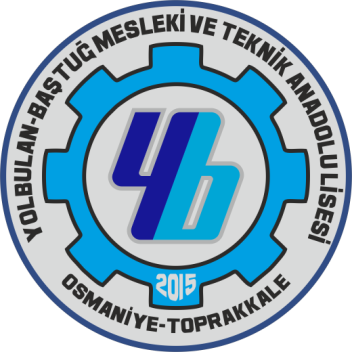 YOLBULAN-BAŞTUĞMESLEKİ VE TEKNİKANADOLU LİSESİ2023-2024 EĞİTİM-ÖĞRETİM YILI PANSİYON KAYIT KILAVUZUİÇİNDEKİLERSAYFANOPANSİYONA KAYIT İLE İLGİLİ AÇIKLAMALAR3PANSİYON BAŞVURU DİLEKÇESİ4KAYIT KABUL İÇİN GEREKLİ EVRAK KONTROL ÇİZELGESİ5ÖĞRENCİ AİLESİNİN MADDİ DURUMUNU GÖSTEREN BEYANNAME EK-16ÖĞRENCİ	AİLESİNİN	MADDİ	DURUMUNU	GÖSTERİR	BEYANNAMENİN	(EK–1BELGESİNİN) DOLDURULMASI7PARALI YATILI ÖĞRENCİLER HAKKINDA AÇIKLAMALAR8PANSİYONA PARASIZ VEYA PARALI KABULEDİLDİKTEN SONRA ÖĞRENCİNİN GETİRECEĞİ MALZEME VE EŞYALAR9VELİ SÖZLEŞMESİ (FORM1)10ÖĞRENCİ SÖZLEŞMESİ (FORM-2)11EVCİ İZİN MUVAFAKAT BELGESİ (FORM-3)12VELİ İZİN BELGESİ (FORM-4)13PANSİYONER ÖĞRENCİLERİNİN PANSİYONLA İLGİLİ OLARAK UYMAKLA YÜKÜMLÜOLDUKLARI HUSUSLAR14ÖĞRENCİ TANIMA KARTI15KONTENJAN GENEL DAĞILIMIKONTENJAN GENEL DAĞILIMIToplam Kontenjan160Erkek Toplam Kontenjan160Kız Toplam Kontenjan0YENİ KAYIT OLACAK ÖĞRENCİLERE AYRILAN KONTENJAN DAĞILIMI (Paralı/Parasız)YENİ KAYIT OLACAK ÖĞRENCİLERE AYRILAN KONTENJAN DAĞILIMI (Paralı/Parasız)2023-2024 Eğitim Öğretim Yılında Pansiyonumuza Alınacak Erkek Öğrenci Sayısı911Aile Maddi Durum Beyanı ( EK:1 ) belgesi . ( Yıllık gelir toplamının fert başına düşen sınır miktarı 2022  yılı için 46.000 TL ( (Kırkaltıbin TL)’dir.)( )2İşçi, memur veya emekli iseniz Maaş Belgesi(Aylar itibariyle 2022 yılına ait 12 aylık toplam gelirini gösteren belge)(Serbest meslek çalışanı iseniz Vergi Levhanız veya SGK İle ilgili sigorta durum belgeniz.    (E Devletten,bankanızdan,çalıştığınız muhasebe biriminden alabilrsiniz)                                    ( )3Vukuatlı Aile Nüfus Kayıt Örneği  (Öğrenci adına alınmış olacak.)( )4Yatılılığa engel bir halin olmadığına dair sağlık raporu(Yatılı pansiyonda kalmasında sakınca yoktur ibaresi mutlaka yazılacak.)( )5Velinin ve çalışıyorsa eşinin bakmakla yükümlü olduğu anne ve babası ile ilgili tedavi yardım beyannamesi, varsa bakmakla yükümlü olduğu diğer şahıslarla ilgili mahkeme karar örneği( )6Vesikalık 2 adet fotoğraf( )7Nüfus cüzdanı fotokopisi( )8Öğrenci ikametgah BELGESİ( )9Veli Sözleşmesi (Form)( )10Veli İzin Belgesi. (Form-4)( )11Öğrenci Sözleşmesi (Form-2)( )12Evci İzin Muvafakat Belgesi. (Form-3)( )13Dershane vb. İzin Belgesi (Dershaneye vb. gidecekse) (Form-5)( )14Veli Tayin Belgesi (Vermek İsterse) (Form-6)( )ÖĞRENCİ VELİSİNİNÖĞRENCİ VELİSİNİNAdı SoyadıÖğrenciye yakınlık derecesiİşi ve iş yeriGeliri: (Serbest meslek sahibi ise; vergi dairesinin adı, adresi ve hesap numarası belirtilen, basit yada gerçek usulde vergiye bağlı olan mükelleflerin bir önceki yıla ait gelir vergisi matrahını gösteren belge. Ücretli veya maaşlı çalışıyor ise; muhasebe birimi veya ilgili kişi, kurum ve kuruluşlardan alınacak aylar itibariyle bir önceki yıla ait 12 aylık toplam gelirini gösteren belge. Gelirin 12 ayı bulmaması hâlinde son aylık geliri esas alınarak 12 ay üzerinden yıllık hesaplanacaktır.)Eşi çalışıyor ise kazancı:(Vergi dairesi, muhasebe birimi veya ilgili kişi, kurum ve kuruluşlardan alınacak aylar itibariyle bir önceki yıla ait 12 aylık toplam gelirini gösteren belge. Gelirin 12 ayı bulmaması hâlinde son aylık geliri esas alınarak 12 ay üzerinden yıllık hesaplanacaktır.)Diğer GelirlerAilenin net yıllık gelir toplamı (Veli ile eşinin gelirleri toplamı):Aile reisinin bakmakla yükümlü olduğu fertlerin adı-soyadı ve yakınlık dereceleri:(Aile nüfus kayıt örneği, velinin ve çalışıyorsa eşinin bakmakla yükümlü olduğu anne ve babası ile ilgili tedavi yardımı beyannamesi, varsa diğer bakmakla yükümlü olduğu şahıslarla ilgili mahkeme kararı örneği.)Ailenin net yıllık gelir toplamının fert başına düşen yıllık tutarı: (Ailenin netyıllık toplam geliri, ailedeki fert sayısına bölünerek hesaplama yapılacaktır.)ÖDEME AYI-YILISON ÖDEME TARİHİÖDENECEK TUTARAĞUSTOS 2023KESİN KAYITTA3225,00 TLKASIM 202301-11 KASIM Arası3225,00 TLOCAK 202401-11 OCAK Arası2024 Mali Yılında Belirlenecek MiktarMART 202401-11MART Arası2024 Mali Yılında Belirlenecek MiktarS.NOMALZEMENİN / EŞYANIN CİNSİMİKTARI1Pijama, Terlik, Çorap, Yüz Havlusu, Banyo Havlusu, İç Çamaşırı, Diş Fırçası, Diş Macunu, Askılık Yeteri Miktar2Sakal-tıraş takımı, Ayakkabı boyasıYeteri Miktar3Tuvalet terliği (Renk ve model serbest), Banyo için şampuan, sabun ve gerekli malzemeler.Yeteri Miktar4Dolap için asma1 AdetVelisininAdı ve SoyadıYakınlık derecesiEv AdresiEv Telefonuİş Adresiİş TelefonuVelisininVelisininEvci çıkabileceği 1.derece yakın akrabalarının;Evci çıkabileceği 1.derece yakın akrabalarının;Ev Adresi1)Yakınlık DerecesiEv AdresiAdı ve SoyadıCep TelefonEv Adresiİş AdresiEv Adresiİş AdresiTelefonİş Telefon2)Yakınlık DerecesiEv TelefonuAdı ve SoyadıEv AdresiTelefon1Her Hafta(  )2İki Haftada Bir(  )3Ayda Bir(  )4Diğer(  )5Evci Çıkmasını istemiyorum(  )A-  ÖĞRENCİNİNA-  ÖĞRENCİNİNA-  ÖĞRENCİNİNA-  ÖĞRENCİNİNA-  ÖĞRENCİNİNA-  ÖĞRENCİNİNA-  ÖĞRENCİNİNA-  ÖĞRENCİNİNA-  ÖĞRENCİNİNA-  ÖĞRENCİNİNAdı SoyadıAdı SoyadıSınıfNumaraDoğum Yeri ve YılıDoğum Yeri ve YılıSağlık sorunu var mı? Varsa?Sağlık sorunu var mı? Varsa?Geçirdiği önemli kazalarGeçirdiği önemli kazalarEv Adresi ve Telefon NoEv Adresi ve Telefon NoB – BABASININB – BABASININB – BABASININB – BABASININB – BABASININB – BABASININB – BABASININB – BABASININB – BABASININB – BABASININAdı SoyadıAdı SoyadıSağ - Öz olup olmadığıSağ - Öz olup olmadığıÖğrenimi- MesleğiÖğrenimi- Mesleğiİş - ev - cep telefon noİş - ev - cep telefon noC – ANNESİNİNC – ANNESİNİNC – ANNESİNİNC – ANNESİNİNC – ANNESİNİNC – ANNESİNİNC – ANNESİNİNC – ANNESİNİNC – ANNESİNİNC – ANNESİNİNAdı soyadıAdı soyadıSağ-öz olup olmadığıSağ-öz olup olmadığıÖğrenimi - MesleğiÖğrenimi - Mesleğiİş - ev - cep telefon noİş - ev - cep telefon noD – KARDEŞD – KARDEŞD – KARDEŞD – KARDEŞD – KARDEŞD – KARDEŞD – KARDEŞD – KARDEŞD – KARDEŞD – KARDEŞKardeş SayısıKardeş SayısıSağlık sorunu var mı? Varsa?Sağlık sorunu var mı? Varsa?E - EV DURUMUE - EV DURUMUE - EV DURUMUE - EV DURUMUE - EV DURUMUE - EV DURUMUE - EV DURUMUE - EV DURUMUE - EV DURUMUE - EV DURUMUKendinize mi ait, kira mı?Kendinize mi ait, kira mı?Aynı evde kaç kişi kalmaktaAynı evde kaç kişi kalmaktaÖğrenci çalışma odası var mı?Öğrenci çalışma odası var mı?F - AİLENİN GELİR DURUMU (AYLIK)F - AİLENİN GELİR DURUMU (AYLIK)F - AİLENİN GELİR DURUMU (AYLIK)F - AİLENİN GELİR DURUMU (AYLIK)F - AİLENİN GELİR DURUMU (AYLIK)F - AİLENİN GELİR DURUMU (AYLIK)F - AİLENİN GELİR DURUMU (AYLIK)F - AİLENİN GELİR DURUMU (AYLIK)F - AİLENİN GELİR DURUMU (AYLIK)F - AİLENİN GELİR DURUMU (AYLIK)20.000  üzeri20.00020.00015.00010.00010.00010.0005.000 ve altı5.000 ve altı5.000 ve altıG – VELİSİNİNG – VELİSİNİNG – VELİSİNİNG – VELİSİNİNG – VELİSİNİNG – VELİSİNİNG – VELİSİNİNG – VELİSİNİNG – VELİSİNİNG – VELİSİNİNAdı SoyadıAdı SoyadıYakınlık DerecesiYakınlık Derecesi